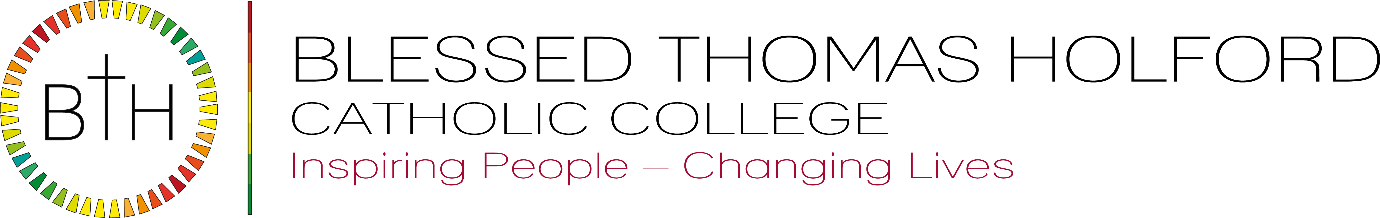 Intervention Tutor to join our English DepartmentFixed Term contract to July 2022 – Maternity CoverTo work 32.5 hours per week, term time plus inset daysRequired as soon as possible Salary:  £22,183 per annum (scp 12)Actual salary:  £16,828 for working 32.5 hours per week, 39 weeksPost 16, Level 3 Qualification in English is essential for this post.GCSE or equivalent qualification in English and Maths, also essential We are looking to appoint an Intervention Tutor, ideally graduates, to support teaching within our English department and to take responsibility for agreed learning activities.  You will be required to support pupils with SEND, to lead interventions to accelerate progress and to teach small groups, which will include assessments. Promoting self-esteem, encouraging pupils to act independently and supporting academic and personal development are all vital to this role.The successful candidate will need to have high expectations of all pupils’ attainment and behaviour, be enthusiastic about students’ learning, determined to get the best out of each student and be willing to immerse themselves in all aspects of school life.If you are someone with enthusiasm and determination to get the best out of each pupil, this Intervention Tutor role is for you.Candidates must be available to work Monday to Friday, 9.00 am to 4.00 pm For further details and to apply:The preferred method of application is electronically via e-mail to: recruitment@bthcc.orgAll applications must be made using the CES application forms.  CV’s will not be accepted.The job description and application form are available on the School’s website: http://www.bthcc.org.uk/job-vacancies/Deadline for applications:  	9.00 am on Tuesday, 28th September 2021Our school is committed to safeguarding and promoting the welfare of children and young people and expects all staff to share this commitment.  An enhanced Disclosure and Barring Service (DBS) check will be sought, along with other relevant pre-employment checks for the successful applicant